令和６年度土佐フードビジネスクリエーター人材創出事業受講生募集要項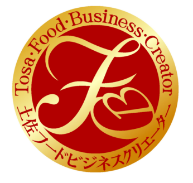 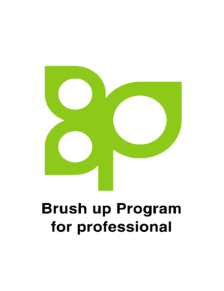 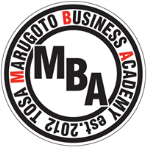 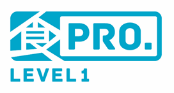 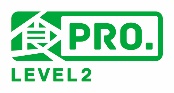 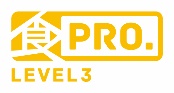 .高知大学目　次高知大学土佐フードビジネスクリエーター人材創出事業令和６年度　受講生募集要項高知大学は、「土佐フードビジネスクリエーター人材創出事業（以下「土佐FBC」という。）」の令和６年度受講生を募集します。土佐FBCは、これまで高知県の食品産業の中核を担う専門人材及び高知県の食料産業の拡充に資する基礎人材を育成することを目的に、地域の産学官が連携し、大学での食品製造・加工や品質管理技術等の食品の技術に関する講義、マーケティングや経営学、ファイナンスなどマネジメント等に関する講義、高知県工業技術センター等において現場レベルでの実習等からなる教育プログラムを実施してきました。修了生はフードビジネスクリエーターとして食品メーカーや行政、団体などの各分野で活躍しています。2008（平成20）～2012（平成24）年度に文部科学省科学技術戦略推進費事業として行われた土佐FBCでは、１期生～５期生のべ187名（学外教室含む）の修了生を輩出しました。2013（平成25）年度からは、高知県、高知県下の自治体、銀行及びJA等によるご支援のもと、継続・発展した事業（土佐FBCⅡ）となり、６～10期生のべ304名（学外教室含む）を輩出しました。2018（平成30）年度からは「土佐FBCⅢ」として、土佐FBC教育ポリシーに基づき、『何を学んだか』ではなく『何を身に付けたか』という、より実践的なものに刷新し、企業等における研究開発の基礎となる知識・技術力を有した食品産業従事者の養成に取り組み、11～15期生のべ223名を輩出しました。そして2023（令和５）年度からは、プログラムを一新した上で、土佐FBCⅣとして新たなスタートを切りました。すべての座学はオンラインで双方向的に実施され、これまでは通学が難しかった遠方の方でも受講していただくことが可能です。高知県内だけでなく県外からも受講生らが広く集まり、交流等が行われることによって、これまで以上に大きなシナジーが生まれることを期待しています。貴方も食品に関する専門知識を身に付け、研究開発の基礎となる知識・技術力を有した食品産業を担っていく人材を目指して本プログラムを受講してみませんか。皆様のご応募をお待ちしています。１．募集人員※土佐FBCⅢ及びⅣの入門及び部分受講コース修了者は、本科コースに編入（コースアップ）することができます。履修認定された科目はすでに履修したものとして取り扱います。また、すでに支払われた講習料分を本科コース講習料から控除します。※※イノベーション創出基礎コースは、その他のコース（本科コース、入門コース、部分受講コース）と同時に受講することができます。２．創出する人材像等土佐FBCでは、「土佐FBC－本科コース」を主たるプログラムとして位置付け、企業等における研究開発の基礎となる知識・技術力を有した人材として活躍するための必要なカリキュラムを設定しております。これらのプログラムを受講することで以下のような人材として地域で活躍していただくことを期待します。（１）土佐FBC－本科コース食品産業の研究開発を担い、食品産業を成長に導く産業人材を養成します。養成人材は自ら商品開発や分析・管理等の技術業務を担えるスキルと考え方を身に付けていただきます。本科コースは、国家戦略プロフェッショナル検定「食の６次産業化プロデューサー（食Pro.）」のレベル１からレベル３までの資格取得にも対応したプログラムです。（２）土佐FBC－入門コース食品ビジネスにおける幅広い分野の基礎知識を有する企業従事者等を養成します。座学の主な科目から１講義ずつ履修し、食品ビジネスの全体像を包括的に学ぶことができます。企業研修等としてもご活用いただけます。（３）土佐FBC－部分受講コース特定分野に対する専門知識を習得した企業従事者等を養成します。座学の中から企業従事者等のスキルアップに必要な科目を選択していただくことで、入門コース同様、企業研修等としてもご活用いただけます。（４）土佐FBC－イノベーション創出基礎コース　　企業等が新たな取り組みにチャレンジできるよう、食品の分析、機能評価、加工等に関する基礎技術を有し、イノベーションに取り組むことができる人材を輩出します。３．受講資格 （１）所属長の推薦を得られる方※（２）（大学に在籍されている学生の場合）指導教員の推薦が得られる方（３）修了に必要な出席時間の講義参加が可能な方（９.履修カリキュラムと修了要件を参照）　　※以下の場合、「（１）所属長の推薦」は不要。①個人での申込みの場合②志願者本人が事業主である場合４．講習料（修了までに要する費用）（１）土佐FBC－本科コース：150,000円→講習料の給付・助成の補助制度があります。（詳細は12.各種講習料補助制度及び13.厚生労働省特定一般教育訓練講座を参照）→協賛金（ビジネススポンサー［特別協賛］）を拠出頂いている企業・団体等については、協賛金額に応じた人数分の講習料が免除されます。（詳細は20.協賛金制度を参照）*土佐FBCⅢ及びⅣの入門コース及び部分受講コース修了者が本科コースに編入（コースアップ）する場合、本科コース講習料からすでに支払われた講習料分を控除します。*食Pro.の資格申請には別途費用が必要となります。（詳細は11.食Pro.資格取得を参照）*高等教育機関の学生が受講する場合は50,000円となります。なお、学生料金については条件があり、高等教育機関に所属するすべての学生に適用されるものではありません。（２）土佐FBC－入門コース：50,000円→協賛金（ビジネススポンサー［特別協賛］）を拠出頂いている企業・団体等については、協賛金額に応じた人数分の講習料が免除されます。（詳細は20.協賛金制度を参照）*高等教育機関の学生が受講する場合は15,000円となります。なお、学生料金については条件があり、高等教育機関に所属するすべての学生に適用されるものではありません。*修了後、本科コースへの編入（コースアップ）ができます。その際、入門コース受講時に支払われた講習料分を本科コース講習料から控除します。（３）土佐FBC－部分受講コース：50,000円（一科目群につき）→協賛金（ビジネススポンサー［特別協賛］）を拠出頂いている企業・団体等については、協賛金額に応じた人数分の講習料が免除されます。（詳細は20.協賛金制度を参照）*高等教育機関の学生が受講する場合は15,000円となります。なお、学生料金については条件があり、高等教育機関に所属するすべての学生に適用されるものではありません。*修了後、本科コースへの編入（コースアップ）ができます。その際、部分受講コース受講時に支払われた講習料分を本科コース講習料から控除します。（４）土佐FBC－イノベーション創出基礎コース：50,000円→協賛金（ビジネススポンサー［特別協賛］）を拠出頂いている企業・団体等については、協賛金額に応じた人数分の講習料が免除されます。（詳細は20.協賛金制度を参照）*学生料金、コースアップの設定はありません。　*学生料金及び編入（コースアップ）による講習料控除についての詳細は、「18.応募書類の請求・提出・問合せ先」に記載の土佐FBCⅣ企画運営室連絡先までお問合せください。５．講習料納入方法（１）応募書類ご提出後、土佐FBCⅣ企画運営室からの決定通知を経て、大学が発行する請求書にて銀行振込で講習料をお支払いください（振込手数料はご自身でご負担ください）。窓口納付を希望される方は、高知大学朝倉キャンパス経理課、物部キャンパス物部総務課での窓口支払いも受付いたします（平日9:00～17:00）。（２）受講する者が７月に全額納入することが困難な場合、本人の申し出により、７月末日及び11月末日までにそれぞれ２分の１の額を納めることができるものとします（本科コースのみ）。（３）講習料を納入期限までにお支払いいただけない場合は、延滞金が発生しますのでご注意ください。（４）講習料の納入が遅滞し、規則で定める期限までにお納めいただけないときは、除籍処分となりますので、ご留意下さい。<講習料等一覧表>※高等教育機関の学生が受講する場合、本科コース50,000円、入門コース・部分受講コース15,000円となります（イノベーション創出基礎コースについては、学生料金の設定はありません）。※土佐FBCⅢ及びⅣの入門コース及び部分受講コース修了者が本科コースに編入（コースアップ）する場合、本科コース講習料からすでに支払われた講習料分を控除します。６．受講期間（１）土佐FBC－本科コース								 ：令和６年６月下旬　～　令和７年１月下旬頃（２）土佐FBC－入門コース	　　　	　：令和６年６月下旬　～　令和７年１月下旬頃（この間に25.5時間を受講）（３）土佐FBC－部分受講コース	　　：令和６年６月下旬　～　令和７年１月下旬頃（この間に23～25時間（選択科目により異なる）を受講）（４）土佐FBC－イノベーション創出基礎コース　　　　　　　　　　　　　　　　 ：令和６年６月下旬　～　令和７年１月下旬頃　　　　　　　　　　　　　　　　　（この間に25時間を受講）※令和６年度の開講式は令和６年６月28日（金）、修了式は令和７年３月15日（土）を予定しています（詳細は別途連絡）。７．講義時間及び実施方法（１）講義時間・本科コース、入門コース、部分受講コース平日の火曜日及び金曜日の18：00～21：00（原則）　　・イノベーション創出基礎コース　　　　土曜日の10：00～16：00（月１回、途中休憩含む）（２）実施方法・本科コース、入門コース、部分受講コースすべての講義はオンラインで実施します。原則としてすべての講義は録画され、受講生のみが閲覧可能な形式で後日オンライン配信されます。それにより、受講生は補講や復習を行うことができます。＊受講にあたっては、受講のためのインターネット環境を必ず事前にご確認ください。・イノベーション創出基礎コース　　すべての科目は高知大学物部キャンパスにて対面で実施します。講義のオンライン配信は行いません。　　※出席できないやむを得ない事情があると担当教員が認める場合は、補講またはその他の教育専門部会が認める方法を以て当該科目への出席に代えることができるものとします。８．授業科目一覧　 *各科目の担当講師は全国レベルで活躍されている先生、高知大学教員及び高知大学土佐FBC専任教員です。９．履修カリキュラムと修了要件（１）履修カリキュラム（コース別）・土佐FBC－本科コース座学「食品学」「品質管理」「マーケティング」「食品ビジネス」の合計96時間を１年間で履修します。*コースアップ時、土佐FBCⅢ及びⅣにおいて入門コース及び部分受講コースで履修認定された講義は、すでに履修したものとして取り扱います。・土佐FBC－入門コース座学「食品学」の全科目から１講義ずつ、「品質管理」「マーケティング」の３科目のうち２科目から１講義ずつ、及び「食品ビジネス」の４科目のうち３科目から１講義ずつの９科目合計25.5時間を１年間で履修します。*入門コースの講義は土佐FBC企画運営室が指定したものに限ります。受講者自身で講義を選択することはできません。・土佐FBC－部分受講コース座学「食品学」「品質管理」「マーケティング」「食品ビジネス」から受講生自身が選択した科目群（23～25時間）を１年間で履修します。　　・土佐FBC－イノベーション創出基礎コース　　　　「化学基礎実験」「食品機能」「食品分析」「品質管理」「食品加工」「情報検索」の合計25時間を１年間で履修します。（２）修了要件　　下記要件を満たした者に対して、土佐FBCⅣ企画運営委員会で修了認定します。・土佐FBC－本科コース実施科目のうち３分の２以上の出席があり、各科目群で課せられたレポートで60点以上の評価を得た者・土佐FBC－入門コース実施科目を受講し、課せられたレポートで60点以上の評価を得た者・土佐FBC－部分受講コース選択した科目群の全ての科目の開講時間の合計数の３分の２以上の出席があり、各科目群で課せられたレポートで60点以上の評価を得た者　　・土佐FBC－イノベーション創出基礎コース　　　　実施科目の全ての科目への出席（補講等を含む）、且つ、課せられたレポートで60点以上の評価を得た者10．履修証明書と修了証書の発行本科コース修了者には、学校教育法第105条の規定に基づき、履修証明書を交付します。また、すべてのコース修了者には、高知大学長及び高知県知事連名による修了証書を発行します。11．食の６次産業化プロデューサー（食Pro.）資格取得土佐FBC－本科コースを修了することにより、国家戦略・プロフェッショナル検定「食の６次産業化プロデューサー（食Pro.）※」レベル１からレベル３の資格申請要件を満たすことができます。食Pro.及び食Pro.資格申請についての詳細は、食Pro.事務局（一般財団法人食農共創プロデューサーズ）ホームページ（https://www.6ji-biz.org/）を参照してください。（１）食Pro.資格取得申請要件土佐FBC－本科コースの修了※申請時、土佐FBC－本科コース修了証書の添付が必要となります。（２）食Pro.育成プログラム受講費用及び資格申請費用・食Pro.育成プログラム受講費用：「４.講習料（修了までに要する費用）」に含まれる・資格申請料金：別途必要レベル１：5,500円、レベル２：16,500円、レベル３：19,800円（2024年１月時点）*レベル２、３は別途書類審査に合格する必要があります。*資格申請は食Pro.事務局ホームページにて、修了生がご自身で行ってください。12．各種講習料補助制度　　　　県内事業者は、土佐FBC受講に対する講習料補助を受けられる場合があります（県内自治体、高知県経営者協会等）。詳細情報については、補助制度の運営者へ必ずご確認ください。	　また、高知県内居住者は、土佐FBC受講に対する講習料補助を受けられる場合があります（県内自治体）。詳細情報については、「18.応募書類の請求・提出・問合せ先」までお問い合わせください。　　＜高知県内居住者向け土佐FBC講習料補助制度（一例）＞■南国市土佐フードビジネスクリエーター人材創出事業受講料補助金https://www.city.nankoku.lg.jp/life/life_dtl.php?hdnKey=7922■香南市土佐フードビジネスクリエーター人材創出事業受講費補助金https://www.city.kochi-konan.lg.jp/soshikikarasagasu/kikakuzaiseika/koho_kocho/fbchozyokin/8711.html■香美市土佐フードビジネスクリエーター人材創出事業受講補助金https://www.city.kami.lg.jp/soshiki/4/fbc.html13．厚生労働省特定一般教育訓練講座（教育訓練給付制度）　土佐FBC－本科コースは、文部科学省職業実践力育成プログラム（BP）認定のもと、厚生労働省特定一般教育訓練講座としての指定（2022（令和４）年４月１日指定）を受けております。これにより、一定の条件を満たす場合は以下の制度の適用があります。（１）企業の費用負担がない場合（個人で講習料をお支払いされる場合）特定一般教育訓練給付金教育訓練給付制度は、働く方々の主体的な能力開発やキャリア形成を支援し雇用の安定と就職の促進を図ることを目的として、教育訓練を修了した際に受講費用の一部が支給される制度です。特定一般教育訓練は、特に労働者の速やかな再就職及び早期のキャリア形成に資する教育訓練が対象となります。【注意】国の施策等で制度内容に変更が生じる場合もあります。制度を利用される場合は、必ず最寄りのハローワーク又は労働局に事前にご相談ください。特定一般教育訓練給付金制度に関わる受給資格・申請手続き・提出書類は、個別の事情により異なる場合があります。詳細情報については、厚生労働省やハローワークのウェブサイト等を参照の上、必ず最寄りのハローワークで事前にご確認ください。受給申請の提出遅れや書類不備による受給資格の失効に関しまして、本学では責任を負いかねますのでご了承ください。<支給対象者>1)雇用保険の被保険者である方（在職者）：　受講開始日において、支給要件期間が３年以上（初回の方は１年以上）ある方。2)雇用保険の被保険者であった方（離職者）：受講開始日において、被保険者資格を喪失した日（離職日の翌日）以降、受講開始日までが１年以内の方で、支給要件期間が３年以上（初回の方は１年以上）ある方。※支給要件期間とは、同一の事業主の事業で引き続いて被保険者等として雇用された期間を指します。※また、その被保険者資格を取得する前に、他の事業所等に雇用されるなどで被保険者であったことがあり、被保険者資格の空白期間が１年間以内の場合は、その被保険者であった期間も通算します。上記要件に加え、平成26（2014）年10月１日以降に教育訓練給付金を受給した場合は、前回の教育訓練給付金受給日から受給開始日前までに３年以上経過している必要があります。【注意】ご自身の受給資格については、必ず最寄りのハローワークで事前にご確認下さい。<給付の内容>　　講習料の40％<受講前手続き>受講開始日の１ヵ月前までに、下記1)及び2)の手続きを行ってください。なお、令和６年度の受講開始日は、６月28日（金）を予定しています。1)訓練前キャリアコンサルティング受講による「ジョブ・カード」の作成支援及び受給資格の決定<参考>訓練前キャリアコンサルティング（ジョブカード制度）についてhttps://www.mhlw.go.jp/stf/seisakunitsuite/bunya/koyou_roudou/jinzaikaihatsu/jobcard_system.html【注意】ジョブ・カードについて、作成に時間がかかる場合がございます。お早めに最寄りのハローワークにご確認ください。2)ご本人の住所を管轄するハローワークにて、必要書類提出による申請手続き【提出書類】①教育訓練給付金及び教育訓練支援給付金受給資格確認票（ハローワークで配布。もしくは、「ハローワークインターネットサービス（https://www.hellowork.mhlw.go.jp/insurance/insurance_education.html）」から様式をダウンロードできます。）［土佐FBC-本科コース指定番号］：3920027-2210013-4②ジョブ・カード（訓練前キャリアコンサルティングでの発行から1年以内のもの。③本人・住所確認書類（マイナンバーカード、運転免許証、住民基本台帳カード（写真付き）等）④-1 個人番号（マイナンバー）確認書類（マイナンバーカード、通知カード、マイナンバーに記載のある住民票の写しのいずれか）④-2 身元（実在）実在確認書類（マイナンバーカード、運転免許証等）⑤払渡希望金融機関の通帳又はキャッシュカード⑥写真２枚（６か月以内の写真、正面上三分身、縦3.0cm×横2.4cm。原本。ただし、支給申請の際にマイナンバーカードを提示する場合は不要）⑦特定一般教育訓練給付再受給時報告（※過去に専門実践教育訓練給付及び特定一般教育訓練給付を受給したことがある場合。ハローワークで配布。もしくは、「ハローワークインターネットサービス（https://www.hellowork.mhlw.go.jp/insurance/insurance_education.html）」から様式をダウンロードできます。）⑧委任状（代理人申請の場合のみ）【注意】提出書類については、必ず最寄りのハローワークで事前にご確認下さい。ハローワークで配布の書類について、入手までに時間が掛かる場合がございます。お早めに最寄りのハローワークにご確認ください。※2024年２月１日以降の支給申請と受給資格確認の申請については、電子、郵送または代理人申請が可能な場合があります。詳細情報については、厚生労働省やハローワークのウェブサイト等を参照の上、必ず最寄りのハローワークで事前にご確認ください。（電子申請は「e-Gov電子申請（https://shinsei.e-gov.go.jp/）」から可能です。）<支給申請手続き>　受講修了日の翌日から起算して１ヵ月以内に、本人の住所を管轄するハローワークに必要書類を提出し支給申請手続きを行ってください。【主な提出書類】①受給資格確認通知書（受給資格確認時にハローワークから交付）②教育訓練給付金支給申請書（本学にて配布）③教育訓練修了証明書（本学が本制度所定の証明書を発行）④教育訓練経費に関する領収書（本学が発行）⑤本人・住所確認書類（受講前の提出書類③と同様）⑥個人番号（マイナンバー）確認書類（受講前提出書類④-1及び④-2と同様）⑦返還金明細書（該当がある場合、本学から発行）⑧教育訓練経費等確認書（ハローワークにて配布）⑨特定一般教育訓練給付受給時報告書【注意】提出書類については、必ず最寄りのハローワークで事前にご確認下さい。※2024年２月１日以降の支給申請と受給資格確認の申請については、電子、郵送または代理人申請が可能な場合があります。詳細情報については、厚生労働省やハローワークのウェブサイト等を参照の上、必ず最寄りのハローワークで事前にご確認ください。（電子申請は「e-Gov電子申請（https://shinsei.e-gov.go.jp/）」から可能です。）所管：志願者本人の住所を管轄するハローワーク<参考>厚生労働省ホームページ特定一般教育訓練給付金URLhttp://www.mhlw.go.jp/stf/seisakunitsuite/bunya/koyou_roudou/jinzaikaihatsu/kyouiku.html（２）企業の費用負担がある場合（企業で講習料をお支払いされる場合）人材開発支援助成金「人材開発支援助成金」は、労働者のキャリア形成を効果的に促進するため、職業訓練の段階的・体系的な実施や人材育成制度を導入し、労働者に適用させた事業主等に対して助成される制度です。土佐FBC-本科コースは、人材開発支援助成金における、訓練関係「特定訓練コース」に該当します。人材開発支援助成金制度に関わる資格・申請手続き・提出書類は、個別の事情により異なる場合があります。詳細情報については、厚生労働省や労働局のウェブサイト等を参照の上、必ず労働局で事前にご確認ください。助成申請の提出遅れや書類不備による助成資格の失効に関しまして、本学では責任を負いかねますのでご了承ください。<対象となる事業主>次のすべての要件を満たす必要があります。1)雇用保険適用事業所の事業主であること2)労働組合などの意見を聴いて事業内職業能力開発計画及び、これに基づく年間職業能力開発計画を作成し、その計画の内容を労働者に周知していること3)職業能力開発推進者を選任していること4)年間職業能力開発計画または制度導入適用計画届の提出日の前日から起算して６ヵ月前の日から支給申請書の提出日までの間に、当該計画を実施した事業所において、雇用する被保険者を解雇等事業主都合により離職させた事業主以外の事業主であること5)年間職業能力開発計画または制度導入適用計画届を提出した日の前日から起算して６ヵ月前の日から支給申請書の提出日までの間に、雇用保険法第23条第１項に規定する特定受給資格者（以下「特定受給資格者」といいます。）となる離職理由のうち離職区分１Ａまたは３Ａに区分される離職理由により離職した者（以下「特定受給資格離職者」といいます。）として同法第13条に規定する受給資格の決定が行われたものの数を、当該事業所における支給申請書提出日における被保険者数で除した割合が６％を超えている（特定受給資格者として当該受給資格の決定が行われたものの数が３人以下である場合を除く。）事業主以外の者であること6)従業員に職業訓練などを受けさせる期間中も、所定労働時間労働した場合に支払う通常の賃金の額を支払っていること（育児休業中の訓練、海外の大学院、大学、教育訓練施設等で実施する訓練を除く）上記1)～6)のすべての要件を満たすとともに、次のa～cのいずれかの要件を満たす必要があります。 a 従業員に特定一般教育訓練を業務命令により実施する事業主であって、当該訓練の経費を全額負担し、かつ、当該訓練を受ける期間において、その労働者に対し所定労働時間労働した場合に支払われる通常の賃金の額を支払う事業主であること　（⇒ 経費助成及び賃金助成の対象）b 従業員が自発的に受講する特定一般教育訓練の経費の一部又は全部の額を負担する事業主であること　（⇒ 経費助成の対象）c 従業員が自発的に受講する特定一般教育訓練の受講期間中において、その労働者に対し賃金（最低賃金以上の額を支払うものに限る）を支払う事業主であること　（⇒ 賃金助成の対象）【注意】助成対象については、必ず労働局で事前にご確認下さい。<助成額>講習料の45％（中小企業以外は30％）　　<受講前及び申請手続き>訓練開始日から起算して１ヵ月前までに、労働局にて必要書類を提出し、受講前手続きを行ってください。なお、令和６年度の訓練開始日は６月28日（金）を予定しています。また、訓練終了日の翌日から起算して２ヵ月以内に、労働局にて必要書類を提出し、支給申請手続きを行ってください。なお、令和６年度の訓練終了日は令和７年１月下旬頃を予定しています。【注意】申請手続き及び提出書類については、必ず労働局で事前にご確認下さい。所管：高知労働局　助成金センター　　　（高知市大津乙2536-6　高知公共職業安定所３階）℡ 088-878-5328<参考>厚生労働省ホームページ人材開発支援助成金URLhttp://www.mhlw.go.jp/stf/seisakunitsuite/bunya/koyou_roudou/koyou/kyufukin/d01-1.html14．応募書類応募書類は、本要項末尾に添付の様式（所定）を切り取り又はコピーして使用するか、「18.応募書類の請求･提出･問合せ先」に記載の問合せ先まで電話又はFAX、メールで請求、又は土佐FBCホームページからダウンロードしてください。<必要提出書類一覧>※１）個人での申込みの場合および志願者本人が事業主である場合は不要です。※２）他コースと同時受講を申込む場合、個別の提出は不要です。15．提出期限2024（令和６）年 ４月 26日（金）　17時00分　必着※提出方法については「16.提出方法」をご確認ください。※提出された応募書類は返還しません。16．提出方法（１）メールによる提出提出書類に必要事項を記入し、WordやPDFなどのファイル形式でメールに添付して「18.応募書類の請求・提出・問合せ先」に記載の土佐FBCⅣ企画運営室メールアドレス宛に送信してください。（２）郵送による提出必要事項を記入した応募書類一式を封筒に入れ、「18.応募書類の請求・提出・問合せ先」に記載の土佐FBCⅣ企画運営室住所まで郵送してください。※封筒には「土佐FBC受講希望」と朱書してください。※提出にかかる送料はご負担ください。原則、上記提出方法のみの受付けとなります。持参をご希望の場合は、事前に「18.応募書類の請求・提出・問合せ先」までご連絡ください。17．選考方法書類及び面接により審査を行います。また、履修するコースについては、受講希望者と協議した上で決定いたします。なお、選考結果は個別にお知らせします。18．応募書類の請求・提出・問合せ先土佐FBCⅣ企画運営室〒783-8502　高知県南国市物部乙200　高知大学物部キャンパス内    TEL：088-864-5158、5138（平日9:00～17:00）FAX：088-864-5209E-mail：tosa-fbc@kochi-u.ac.jpHP：https://tosa-fbc.jp/19．学術指導コース　　企業等の事業計画や研究計画に基づいた自立的な研究開発を指導するコースを新設しました。定まった受講期間はなく、随時募集します。詳細は、土佐FBCⅣ企画運営室までお問合せください。20．協賛金制度土佐FBCでは、企業の研究開発力を高め、イノベーション創出と持続可能なビジネスを構築し競争優位性をもたらす研究開発人材育成事業を推進していくため、地域の企業・団体等の皆さまから協賛金を公募し運営基盤の安定化をはかるとともに、土佐FBCを応援してくださる企業・団体様に対しては広告及び企業研修の場として土佐FBCを活用していただきたいと考えております。詳しい内容は、別途『協賛金公募要項』をご覧ください。皆様のご支援をどうぞよろしくお願いいたします。（参考）土佐FBCホームページ：https://tosa-fbc.jp/協賛金制度について：https://tosa-fbc.jp/sponsorship-system/令和６年度土佐フードビジネスクリエーター人材創出事業申込要領　＜p.15～19＞様式集１～９（所定）■ 申込書類への記入に際しては、当要領を必ずご一読の上、参照してください。■ 記入手順において、不明瞭な点は＜土佐FBCⅣ企画運営室＞までお問合せください。申込要領【１．記入要領】　　・応募書類は、下記の各項をご参照の上作成してください。・いずれの様式でも太枠部分は必ず記入してください。・様式内の年表記は、西暦で記入してください。・すべての連絡先は、必ず当人と連絡がとれるものを記入してください。（１）志願書（様式１）：・「志願コース」欄について、応募時定まっていない場合は空欄で構いません。受講前面接時に協議させていただきます。・土佐FBCⅢ及びⅣの入門コース及び部分受講コース修了者が本科コースに編入（コースアップ）する場合は、「入門コースからのコースアップ」「部分受講コースからのコースアップ」欄の該当するものにチェックを入れ、そのコースを修了した年度を記入してください。・イノベーション創出基礎コースは、その他のコース（本科コース、入門コース、部分受講コース）と同時受講が可能です。その場合は、受講を志願するコースすべてにチェックを入れてください。・「電話番号」欄について、固定電話・携帯電話の両方を所有している方は両方の番号を、どちらか一方を所有している場合には、所有している電話の番号を記入してください。・E-mailアドレスは資料の送付等に使用します。以下の点を必ずご確認の上、条件に合うメールアドレスを記入してください。①容量の大きな添付ファイルが受信可能なもの②志願者本人と連絡が取れるものメール指定受信設定等をしている方は、@kochi-u.ac.jpのドメイン受信許可登録をしてください。・「写真貼付欄」には、上半身・無帽・正面向き・背景無地のもので志願前6ヵ月以内に撮影した写真（縦4㎝×横3㎝）を裏面全体にのり付けして貼付してください。・「勤務先（所属先）」欄について、個人での申込みの場合は記入不要です。・「研修責任者」欄について、土佐FBCより研修についての問合せを行う場合がありますので、研修責任者の連絡先をご記入ください。なお、個人での申込みの場合は記入不要です。（２）履歴書（様式２）：　　・志願者本人の最終学歴、職歴、所有資格及びそれらの取得年月を記入してください。・欄が不足する場合は、様式を複製するか、別紙（A4用紙）に記載してください。（３）面接申込書（様式３）：・本科コース及び部分受講コース、イノベーション創出基礎コース申込みの方は、受講前面接を個別に行います。面接が可能な日の欄すべてに○印を付けてください。時間帯は［午前／午後］から選択してください。終日の場合は［午前／午後］の両方に○印を付けてください。なお、［午前］は「9:00～12:00」、［午後］は「13:00～17:00」をそれぞれ示します。・入門コース申込みの方は、受講前面接をグループ面接にて行います。入門コース面接日（2024年5月7～10日）のうち、参加可能な日程すべてに○印を付けてください。すべての日時でご都合があわない場合は、事前に土佐FBCⅣ企画運営室までメールにてご連絡ください。　　・面接はオンラインで実施します（所要時間30分～1時間）。日程が決まりましたらメールにて連絡いたしますので、@kochi-u.ac.jpのドメインを受信できるようにしておいてください。（４）講習料支払申込書（様式４）：・「１．分割納付」欄について、講習料分割納付は本科コース受講者のみ申込みが可能です。・「２．講習料支払者」欄について、該当するものにチェックの上、受講者本人が支払いを行う場合は(a)を、それ以外の者が支払いを行う場合は(b)を記入してください。・「補助金等利用の有無」欄について、複数選択が可能です。利用する補助金の項目すべてにチェックを付け、「上記以外の講習料補助制度を利用する」を選択した場合はその制度名を記入してください。ただし、各種講習料補助制度について、該当条件や利用の可否については、予め補助制度の運営者へご確認ください。・「(b)」内「支払いに関する連絡先」欄について、土佐FBCより支払いについての問合せを行う場合がありますので、支払いに関するご担当者の連絡先をご記入ください。・高知大学での窓口支払いをご希望の方も、太枠内記入の上ご提出ください。・協賛金（ビジネススポンサー［特別協賛］）を拠出頂いている企業・団体等については、協賛枠内での受講申込みの場合、提出は不要です。協賛枠数を超えての受講を申込む場合は、その分の講習料支払申込書を記入・提出してください。（５）請求書等送付申込書（様式５）：・「１．請求書送付先」欄について、講習料納付書の送付先を選択してください。送付先が「志願書（書式１）」に記載の受講者本人と異なる場合は、「その他」を選択し送付先を記入してください。・「２．資料等送付先」欄について、開講式資料等の受け取りを希望する住所を選択してください（６月下旬送付予定）。「自宅」「勤務先」以外を希望する場合は「その他」を選択し、受け取りを希望する住所（宛名が異なる場合はそれも）を郵便番号から記入してください。（６）志望動機（様式６）：　　・本事業を受講するにあたり、志願者本人の志望動機を記入してください。・現在の志願者本人の仕事内容等をふまえ、新たに学びたいこと、もしくはさらに知識を深めたいこと、それらを生かした将来のビジネスプラン像があればそれぞれをまとめて記載してください。・記載内容は、受講者選考の際の資料とするほか、各講師の講義資料作成の参考にさせていただくことがあります。講師が記載内容の一部を講義資料に用いる場合には、事前にお知らせし、ご了承をいただいた内容のみ使用させていただきます。（７）推薦書（様式７）：・下記①～②のいずれかに該当する場合、提出は不要です。①個人での申込み（所属先の指示による受講ではない）の場合②志願者本人が事業主である場合・推薦者は、志願者が所属する団体で、志願者の雇用主もしくは上司に相当する方とします。・推薦者は、推薦理由について記入してください。・推薦理由には、推薦者が本事業に期待する教育内容や成果、それらを志願者及び推薦者が所属する企業・団体等にどう反映させ、発展させていくか、といった内容を併せて記載してください。（８）部分受講コース申込書（様式８）：・部分受講コース申込みの場合のみ提出してください。・受講を希望する科目群の欄に○印を付けてください。科目群は複数選択が可能です（１科目群につき講習料50,000円）。・「土佐FBCⅣ企画運営室使用欄」には何も記入しないでください。（９）イノベーション企画書（様式９）：・イノベーション創出基礎コース申込みの場合のみ提出してください。・「所属」欄について、個人での申込みの場合は記入不要です。・企画内容については、以下の項目を含めて記入してください。該当しないもの、あるいはまだ決まっていないものについては記入不要です。①	企画案の概要または背景（アイデア）②	想定される課題③	課題解決に向けた対策【２．応募書類の提出】　　下記の手順に従い、期限までに提出してください。（１）提出期限：2024（令和６）年 ４月 26日（金）　17時00分　必着（２）提出方法：①メールによる提出提出書類に必要事項を記入し、WordやPDFなどのファイル形式でメールに添付して土佐FBCⅣ企画運営室メールアドレス宛に送信してください。土佐FBCⅣ企画運営室からの返信を以て受付完了となります。提出後、3営業日（土日祝除く）以内に返信がない場合は、土佐FBCⅣ企画運営室までご連絡ください。②郵送による提出必要事項を記入した応募書類を封筒に入れ、土佐FBCⅣ企画運営室まで郵送してください。※封筒には「土佐FBC受講希望」と朱書してください。※提出にかかる送料はご負担ください。原則、上記提出方法のみの受付けとなります。持参をご希望の場合は、事前に下記問合せ先までご連絡ください。（３）応募書類の請求・提出・問合せ先：土佐FBCⅣ企画運営室〒783-8502　高知県南国市物部乙200　高知大学物部キャンパス内TEL：088-864-5158、5138（平日9:00～17:00）FAX：088-864-5209E-mail：tosa-fbc@kochi-u.ac.jp（４）選考結果：面接後、応募いただいた方に個別にお知らせします。様式１（志願書）令和６年度　高知大学土佐フードビジネスクリエーター人材創出事業志願書様式２（履歴書）令和６年度　高知大学土佐フードビジネスクリエーター人材創出事業履歴書様式３（面接申込書）令和６年度　高知大学土佐フードビジネスクリエーター人材創出事業面接申込書面接希望日（面接可能な日程全てに○印を付けてください。）様式４（講習料支払申込書）令和６年度　高知大学土佐フードビジネスクリエーター人材創出事業講習料支払申込書１．分割納付（本科コースのみ）２．講習料支払者様式５（請求書等送付申込書）令和６年度　高知大学土佐フードビジネスクリエーター人材創出事業請求書等送付申込書様式６（志望動機）令和６年度　高知大学土佐フードビジネスクリエーター人材創出事業志望動機様式７（推薦書）令和６年度　高知大学土佐フードビジネスクリエーター人材創出事業推薦書※個人での申込み、事業主本人等による申込みの場合は提出不要です。様式８（部分受講コース申込書）令和６年度　高知大学土佐フードビジネスクリエーター人材創出事業部分受講コース申込書※部分受講コース志願者のみ提出してください。受講を希望するコース（科目群）の欄に、○印を付けてください。＊部分受講コース申込みは、複数選択が可能です。（1科目群につき講習料50,000円）様式９（イノベーション企画書）令和６年度　高知大学土佐フードビジネスクリエーター人材創出事業イノベーション企画書※イノベーション創出基礎コース志願者のみ提出してください。1.募集人員・・・・・・・・・・・・・・・・・・・・・・・・・・・・・・・・・・・・・・・・・・・・・・・・・・・・・・・・・・・・・・・・・・・・・・・・・・・・・・・・・・・・・・・・・・・・・・・・・・・・・・・・・・・・・・・・・・・・・・・・・・・・・・・・・・・・・・・・・・・・・・・・・・・・・・・・・・・・・・・・・・・・・・・・・・・・・・・・・・・・・・・・・・・・・・・・・・・・・・・・・・・・・・・・・・・・・・・・・・・・・・・・・・・・・・・・・・・・・・・・・・・・・・・・・・・・・・・・・・・・・・・・p.22.創出する人材像等創出する人材像等創出する人材像等創出する人材像等創出する人材像等・・・・・・・・・・・・・・・・・・・・・・・・・・・・・・・・・・・・・・・・・・・・・・・・・・・・・・・・・・・・・・・・・・・・・・・・・・・・・・・・・・・・・・・・・・・・・・・・・・・・・・・・・・・・・・・・・・・・・・・・・・・・・・・・・・・・・・・・・・・・・・・・・・・・・・・・p.23.受講資格・・・・・・・・・・・・・・・・・・・・・・・・・・・・・・・・・・・・・・・・・・・・・・・・・・・・・・・・・・・・・・・・・・・・・・・・・・・・・・・・・・・・・・・・・・・・・・・・・・・・・・・・・・・・・・・・・・・・・・・・・・・・・・・・・・・・・・・・・・・・・・・・・・・・・・・・・・・・・・・・・・・・・・・・・・・・・・・・・・・・・・・・・・・・・・・・・・・・・・・・・・・・・・・・・・・・・・・・・・・・・・・・・・・・・・・・・・・・・・・・・・・・・・・・・・・・・・・・・・・・・・・・p.24.講習料（修了までに要する費用）講習料（修了までに要する費用）講習料（修了までに要する費用）講習料（修了までに要する費用）講習料（修了までに要する費用）講習料（修了までに要する費用）講習料（修了までに要する費用）講習料（修了までに要する費用）講習料（修了までに要する費用）講習料（修了までに要する費用）・・・・・・・・・・・・・・・・・・・・・・・・・・・・・・・・・・・・・・・・・・p.35.講習料納入方法講習料納入方法講習料納入方法講習料納入方法・・・・・・・・・・・・・・・・・・・・・・・・・・・・・・・・・・・・・・・・・・・・・・・・・・・・・・・・・・・・・・・・・・・・・・・・・・・・・・・・・・・・・・・・・・・・・・・・・・・・・・・・・・・・・・・・・・・・・・・・・・・・・・・・・・・・・・・・・・・・・・・・・・・・・・・・・・・・・・・・・・・・・・・・・・・・・・・・・・・・p.46.受講期間・・・・・・・・・・・・・・・・・・・・・・・・・・・・・・・・・・・・・・・・・・・・・・・・・・・・・・・・・・・・・・・・・・・・・・・・・・・・・・・・・・・・・・・・・・・・・・・・・・・・・・・・・・・・・・・・・・・・・・・・・・・・・・・・・・・・・・・・・・・・・・・・・・・・・・・・・・・・・・・・・・・・・・・・・・・・・・・・・・・・・・・・・・・・・・・・・・・・・・・・・・・・・・・・・・・・・・・・・・・・・・・・・・・・・・・・・・・・・・・・・・・・・・・・・・・・・・・・・・・・・・・・p.47.講義時間及び実施方法講義時間及び実施方法講義時間及び実施方法講義時間及び実施方法講義時間及び実施方法講義時間及び実施方法講義時間及び実施方法講義時間及び実施方法・・・・・・・・・・・・・・・・・・・・・・・・・・・・・・・・・・・・・・・・・・・・・・・・・・・・・・・・・・・・・・・・・・・・・・・・・・・・・・・・・・・・・・・・・・p.58.授業科目一覧授業科目一覧授業科目一覧・・・・・・・・・・・・・・・・・・・・・・・・・・・・・・・・・・・・・・・・・・・・・・・・・・・・・・・・・・・・・・・・・・・・・・・・・・・・・・・・・・・・・・・・・・・・・・・・・・・・・・・・・・・・・・・・・・・・・・・・・・・・・・・・・・・・・・・・・・・・・・・・・・・・・・・・・・・・・・・・・・・・・・・・・・・・・・・・・・・・・・・・・・・・・・・・・・・・・・・・・・・・・・・・・・・・・・・・・・・・p.69.履修カリキュラムと修了要件履修カリキュラムと修了要件履修カリキュラムと修了要件履修カリキュラムと修了要件履修カリキュラムと修了要件履修カリキュラムと修了要件履修カリキュラムと修了要件履修カリキュラムと修了要件履修カリキュラムと修了要件・・・・・・・・・・・・・・・・・・・・・・・・・・・・・・・・・・・・・・・・・・・・・・・・・・・・・・・・・・・・・・・・p.710.履修証明書と修了証書の発行履修証明書と修了証書の発行履修証明書と修了証書の発行履修証明書と修了証書の発行履修証明書と修了証書の発行履修証明書と修了証書の発行履修証明書と修了証書の発行履修証明書と修了証書の発行履修証明書と修了証書の発行・・・・・・・・・・・・・・・・・・・・・・・・・・・・・・・・・・・・・・・・・・・・・・・・・・・・・・・・・・・・・・・・p.711.食の６次産業化プロデューサー（食Pro.）資格取得食の６次産業化プロデューサー（食Pro.）資格取得食の６次産業化プロデューサー（食Pro.）資格取得食の６次産業化プロデューサー（食Pro.）資格取得食の６次産業化プロデューサー（食Pro.）資格取得食の６次産業化プロデューサー（食Pro.）資格取得食の６次産業化プロデューサー（食Pro.）資格取得食の６次産業化プロデューサー（食Pro.）資格取得食の６次産業化プロデューサー（食Pro.）資格取得食の６次産業化プロデューサー（食Pro.）資格取得食の６次産業化プロデューサー（食Pro.）資格取得・・・・・・・・・・・・p.712.各種講習料補助制度各種講習料補助制度各種講習料補助制度各種講習料補助制度各種講習料補助制度各種講習料補助制度・・・・・・・・・・・・・・・・・・・・・・・・・・・・・・・・・・・・・・・・・・・・・・・・・・・・・・・・・・・・・・・・・・・・・・・・・・・・・・・・・・・・・・・・・・・・・・・・・・・・・・・・・・・・・・・・・・・・・・・・・・・・・・p.813.厚生労働省特定一般教育訓練講座（教育訓練給付制度）厚生労働省特定一般教育訓練講座（教育訓練給付制度）厚生労働省特定一般教育訓練講座（教育訓練給付制度）厚生労働省特定一般教育訓練講座（教育訓練給付制度）厚生労働省特定一般教育訓練講座（教育訓練給付制度）厚生労働省特定一般教育訓練講座（教育訓練給付制度）厚生労働省特定一般教育訓練講座（教育訓練給付制度）厚生労働省特定一般教育訓練講座（教育訓練給付制度）厚生労働省特定一般教育訓練講座（教育訓練給付制度）厚生労働省特定一般教育訓練講座（教育訓練給付制度）厚生労働省特定一般教育訓練講座（教育訓練給付制度）厚生労働省特定一般教育訓練講座（教育訓練給付制度）・・・・・p.814.応募書類・・・・・・・・・・・・・・・・・・・・・・・・・・・・・・・・・・・・・・・・・・・・・・・・・・・・・・・・・・・・・・・・・・・・・・・・・・・・・・・・・・・・・・・・・・・・・・・・・・・・・・・・・・・・・・・・・・・・・・・・・・・・・・・・・・・・・・・・・・・・・・・・・・・・・・・・・・・・・・・・・・・・・・・・・・・・・・・・・・・・・・・・・・・・・・・・・・・・・・・・・・・・・・・・・・・・・・・・・・・・・・・・・・・・・・・・・・・・・・・・・・・・・・・・・・・・・・・・・・・・・・・・・・・・・・・・・・・・p.1315.提出期限・・・・・・・・・・・・・・・・・・・・・・・・・・・・・・・・・・・・・・・・・・・・・・・・・・・・・・・・・・・・・・・・・・・・・・・・・・・・・・・・・・・・・・・・・・・・・・・・・・・・・・・・・・・・・・・・・・・・・・・・・・・・・・・・・・・・・・・・・・・・・・・・・・・・・・・・・・・・・・・・・・・・・・・・・・・・・・・・・・・・・・・・・・・・・・・・・・・・・・・・・・・・・・・・・・・・・・・・・・・・・・・・・・・・・・・・・・・・・・・・・・・・・・・・・・・・・・・・・・・・・・・・・・・・・・・・・・・・p.1316.提出方法・・・・・・・・・・・・・・・・・・・・・・・・・・・・・・・・・・・・・・・・・・・・・・・・・・・・・・・・・・・・・・・・・・・・・・・・・・・・・・・・・・・・・・・・・・・・・・・・・・・・・・・・・・・・・・・・・・・・・・・・・・・・・・・・・・・・・・・・・・・・・・・・・・・・・・・・・・・・・・・・・・・・・・・・・・・・・・・・・・・・・・・・・・・・・・・・・・・・・・・・・・・・・・・・・・・・・・・・・・・・・・・・・・・・・・・・・・・・・・・・・・・・・・・・・・・・・・・・・・・・・・・・・・・・・・・・・・・・・・・・・・・・・・・・p.1317.選考方法・・・・・・・・・・・・・・・・・・・・・・・・・・・・・・・・・・・・・・・・・・・・・・・・・・・・・・・・・・・・・・・・・・・・・・・・・・・・・・・・・・・・・・・・・・・・・・・・・・・・・・・・・・・・・・・・・・・・・・・・・・・・・・・・・・・・・・・・・・・・・・・・・・・・・・・・・・・・・・・・・・・・・・・・・・・・・・・・・・・・・・・・・・・・・・・・・・・・・・・・・・・・・・・・・・・・・・・・・・・・・・・・・・・・・・・・・・・・・・・・・・・・・・・・・・・・・・・・・・・・・・・・・・・・・・・・・・・・p.1418.応募書類の請求・提出・問合せ先応募書類の請求・提出・問合せ先応募書類の請求・提出・問合せ先応募書類の請求・提出・問合せ先応募書類の請求・提出・問合せ先応募書類の請求・提出・問合せ先応募書類の請求・提出・問合せ先応募書類の請求・提出・問合せ先応募書類の請求・提出・問合せ先応募書類の請求・提出・問合せ先・・・・・・・・・・・・・・・・・・・・・・・・・・・・・・・・・・・・・・・・・・・・・p.1419.学術指導コース学術指導コース学術指導コース学術指導コース・・・・・・・・・・・・・・・・・・・・・・・・・・・・・・・・・・・・・・・・・・・・・・・・・・・・・・・・・・・・・・・・・・・・・・・・・・・・・・・・・・・・・・・・・・・・・・・・・・・・・・・・・・・・・・・・・・・・・・・・・・・・・・・・・・・・・・・・・・・・・・・・・・・・・・・・・・・・・・・・・・・・・・・・・・・・・・・・・・・・・・・・・・・・・p.1420.協賛金制度協賛金制度・・・・・・・・・・・・・・・・・・・・・・・・・・・・・・・・・・・・・・・・・・・・・・・・・・・・・・・・・・・・・・・・・・・・・・・・・・・・・・・・・・・・・・・・・・・・・・・・・・・・・・・・・・・・・・・・・・・・・・・・・・・・・・・・・・・・・・・・・・・・・・・・・・・・・・・・・・・・・・・・・・・・・・・・・・・・・・・・・・・・・・・・・・・・・・・・・・・・・・・・・・・・・・・・・・・・・・・・・・・・・・・・・・・・・・・・・・・・・・・・・・p.14■申込要領・・・・・・・・・・・・・・・・・・・・・・・・・・・・・・・・・・・・・・・・・・・・・・・・・・・・・・・・・・・・・・・・・・・・・・・・・・・・・・・・・・・・・・・・・・・・・・・・・・・・・・・・・・・・・・・・・・・・・・・・・・・・・・・・・・・・・・・・・・・・・・・・・・・・・・・・・・・・・・・・・・・・・・・・・・・・・・・・・・・・・・・・・・・・・・・・・・・・・・・・・・・・・・・・・・・・・・・・・・・・・・・・・・・・・・・・・・・・・・・・・・・・・・・・・・・・・・・・・・・・・・・・・・・・・・・・・・・・・・・・・・・・・・・・p.15～19■様式集１～９（所定）様式集１～９（所定）様式集１～９（所定）様式集１～９（所定）様式集１～９（所定）様式集１～９（所定）様式集１～９（所定）・・・・・・・・・・・・・・・・・・・・・・・・・・・・・・・・・・・・・・・・・・・・・・・・・・・・・・・・・・・・・・・・・・・・・・・・・・・・・・・・・・・・・・・・・・・・・・・・・・・・・・・・・・・・p.20～28・土佐FBC－本科コース（１年間）・・・・・・・・・・・・・・・・・・・・・・・・・・・・・・・・・・・・・・・・・・・・・・・・・・・・・・・・・・・・20名程度・土佐FBC－入門コース※（１年間［25.5時間］）・土佐FBC－入門コース※（１年間［25.5時間］）・・・・・・・・・・・・・・・・・・・・・・・・・・・10名程度・土佐FBC－部分受講コース※（１年間［23～25時間］）・土佐FBC－部分受講コース※（１年間［23～25時間］）・土佐FBC－部分受講コース※（１年間［23～25時間］）・・・・・・・・・・・・５名程度・土佐FBC－イノベーション創出基礎コース※※（１年間［25時間］）・土佐FBC－イノベーション創出基礎コース※※（１年間［25時間］）・土佐FBC－イノベーション創出基礎コース※※（１年間［25時間］）・土佐FBC－イノベーション創出基礎コース※※（１年間［25時間］）・・・５名程度コース区分講習料※分割納付納入時期土佐FBC－本科コース150,000円有上記(２)参照７月末日土佐FBC－本科コース150,000円有上記(２)参照※分割納付の場合、７月末及び11月末日土佐FBC－入門コース土佐FBC－部分受講コース土佐FBC－イノベーション創出基礎コース50,000円無７月末日種別科目群科目名時間備考本科コース部分受講コース（科目群から選択）本科コース部分受講コース（科目群から選択）本科コース部分受講コース（科目群から選択）本科コース部分受講コース（科目群から選択）本科コース部分受講コース（科目群から選択）座学（96時間）食品学（24時間）食品学（加工・製造・基礎化学）15.0座学（96時間）食品学（24時間）食品機能学9.0座学（96時間）品質管理（25時間）食品衛生学14.0座学（96時間）品質管理（25時間）食品分析学8.0座学（96時間）品質管理（25時間）食品表示3.0座学（96時間）マーケティング（24時間）マーケティング概論3.0座学（96時間）マーケティング（24時間）商品開発・プロモーション18.0座学（96時間）マーケティング（24時間）事業計画3.0座学（96時間）食品ビジネス（23時間）フードビジネス概論1.5座学（96時間）食品ビジネス（23時間）農業ビジネス・6次産業化論6.5座学（96時間）食品ビジネス（23時間）経営戦略12.0座学（96時間）食品ビジネス（23時間）食プロ対策3.0入門コース入門コース入門コース入門コース入門コース座学（25.5時間）食品学（6時間）食品学（加工・製造・基礎化学）3.0座学（25.5時間）食品学（6時間）食品機能学3.0座学（25.5時間）品質管理（6時間）食品衛生学3.0座学（25.5時間）品質管理（6時間）食品分析学3.0座学（25.5時間）マーケティング（6時間）マーケティング概論3.0座学（25.5時間）マーケティング（6時間）事業計画3.0座学（25.5時間）食品ビジネス（7.5時間）フードビジネス概論1.5座学（25.5時間）食品ビジネス（7.5時間）農業ビジネス・6次産業化論3.0座学（25.5時間）食品ビジネス（7.5時間）経営戦略3.0イノベーション創出基礎コースイノベーション創出基礎コースイノベーション創出基礎コースイノベーション創出基礎コースイノベーション創出基礎コース実習（25時間）化学基礎実験化学基礎実験5.0実習（25時間）食品機能食品機能5.0実習（25時間）食品分析食品分析5.0実習（25時間）品質管理品質管理5.0実習（25時間）食品加工・情報検索食品加工・情報検索5.0高知公共職業安定所香美出張所須崎公共職業安定所四万十公共職業安定所安芸公共職業安定所いの公共職業安定所℡ 088-878-5324℡ 0887-53-4171℡ 0889-42-2566℡ 0880-34-1155℡ 0887-34-2111℡ 088-893-1225様式応募書類土佐FBC－本科コース土佐FBC－入門コース土佐FBC－部分受講コース土佐FBC－イノベーション創出基礎コース様式１「志願書」○○○　○※２様式２「履歴書」○○○　○※２様式３「面接申込書」○○○　○※２様式４「講習料支払申込書」○○○　○※２様式５「請求書等送付申込書」○○○　○※２様式６「志望動機」○○○　○※２様式７「推薦書」※１○○○　○※２様式８「部分受講コース申込書」－－○－様式９「イノベーション企画書」－－－○*太枠内は必ずご記入ください。また、様式内の年表記は西暦で記入してください。*太枠内は必ずご記入ください。また、様式内の年表記は西暦で記入してください。*太枠内は必ずご記入ください。また、様式内の年表記は西暦で記入してください。*太枠内は必ずご記入ください。また、様式内の年表記は西暦で記入してください。*太枠内は必ずご記入ください。また、様式内の年表記は西暦で記入してください。*太枠内は必ずご記入ください。また、様式内の年表記は西暦で記入してください。*太枠内は必ずご記入ください。また、様式内の年表記は西暦で記入してください。*太枠内は必ずご記入ください。また、様式内の年表記は西暦で記入してください。*太枠内は必ずご記入ください。また、様式内の年表記は西暦で記入してください。*太枠内は必ずご記入ください。また、様式内の年表記は西暦で記入してください。*太枠内は必ずご記入ください。また、様式内の年表記は西暦で記入してください。*太枠内は必ずご記入ください。また、様式内の年表記は西暦で記入してください。*太枠内は必ずご記入ください。また、様式内の年表記は西暦で記入してください。*太枠内は必ずご記入ください。また、様式内の年表記は西暦で記入してください。*太枠内は必ずご記入ください。また、様式内の年表記は西暦で記入してください。*太枠内は必ずご記入ください。また、様式内の年表記は西暦で記入してください。*太枠内は必ずご記入ください。また、様式内の年表記は西暦で記入してください。*太枠内は必ずご記入ください。また、様式内の年表記は西暦で記入してください。*太枠内は必ずご記入ください。また、様式内の年表記は西暦で記入してください。*太枠内は必ずご記入ください。また、様式内の年表記は西暦で記入してください。*太枠内は必ずご記入ください。また、様式内の年表記は西暦で記入してください。*太枠内は必ずご記入ください。また、様式内の年表記は西暦で記入してください。*太枠内は必ずご記入ください。また、様式内の年表記は西暦で記入してください。*太枠内は必ずご記入ください。また、様式内の年表記は西暦で記入してください。*太枠内は必ずご記入ください。また、様式内の年表記は西暦で記入してください。*太枠内は必ずご記入ください。また、様式内の年表記は西暦で記入してください。記入年月日記入年月日記入年月日年年月月日志願コース志願コース志願コース□□土佐FBC－本科コース土佐FBC－本科コース土佐FBC－本科コース土佐FBC－本科コース土佐FBC－本科コース土佐FBC－本科コース土佐FBC－本科コース土佐FBC－本科コース土佐FBC－本科コース土佐FBC－本科コース土佐FBC－本科コース土佐FBC－本科コース土佐FBC－本科コース土佐FBC－本科コース土佐FBC－本科コース土佐FBC－本科コース土佐FBC－本科コース土佐FBC－本科コース土佐FBC－本科コース土佐FBC－本科コース土佐FBC－本科コース志願コース志願コース志願コース□□□入門コースからのコースアップ（　　　　年度卒）入門コースからのコースアップ（　　　　年度卒）入門コースからのコースアップ（　　　　年度卒）入門コースからのコースアップ（　　　　年度卒）入門コースからのコースアップ（　　　　年度卒）入門コースからのコースアップ（　　　　年度卒）入門コースからのコースアップ（　　　　年度卒）入門コースからのコースアップ（　　　　年度卒）入門コースからのコースアップ（　　　　年度卒）入門コースからのコースアップ（　　　　年度卒）入門コースからのコースアップ（　　　　年度卒）入門コースからのコースアップ（　　　　年度卒）入門コースからのコースアップ（　　　　年度卒）入門コースからのコースアップ（　　　　年度卒）入門コースからのコースアップ（　　　　年度卒）入門コースからのコースアップ（　　　　年度卒）入門コースからのコースアップ（　　　　年度卒）志願コース志願コース志願コース□□□部分受講コースからのコースアップ（　　　　年度卒）部分受講コースからのコースアップ（　　　　年度卒）部分受講コースからのコースアップ（　　　　年度卒）部分受講コースからのコースアップ（　　　　年度卒）部分受講コースからのコースアップ（　　　　年度卒）部分受講コースからのコースアップ（　　　　年度卒）部分受講コースからのコースアップ（　　　　年度卒）部分受講コースからのコースアップ（　　　　年度卒）部分受講コースからのコースアップ（　　　　年度卒）部分受講コースからのコースアップ（　　　　年度卒）部分受講コースからのコースアップ（　　　　年度卒）部分受講コースからのコースアップ（　　　　年度卒）部分受講コースからのコースアップ（　　　　年度卒）部分受講コースからのコースアップ（　　　　年度卒）部分受講コースからのコースアップ（　　　　年度卒）部分受講コースからのコースアップ（　　　　年度卒）部分受講コースからのコースアップ（　　　　年度卒）志願コース志願コース志願コース□□土佐FBC－入門コース土佐FBC－入門コース土佐FBC－入門コース土佐FBC－入門コース土佐FBC－入門コース土佐FBC－入門コース土佐FBC－入門コース土佐FBC－入門コース土佐FBC－入門コース土佐FBC－入門コース土佐FBC－入門コース土佐FBC－入門コース土佐FBC－入門コース土佐FBC－入門コース土佐FBC－入門コース土佐FBC－入門コース土佐FBC－入門コース土佐FBC－入門コース土佐FBC－入門コース土佐FBC－入門コース土佐FBC－入門コース志願コース志願コース志願コース□□土佐FBC－部分受講コース土佐FBC－部分受講コース土佐FBC－部分受講コース土佐FBC－部分受講コース土佐FBC－部分受講コース土佐FBC－部分受講コース土佐FBC－部分受講コース土佐FBC－部分受講コース土佐FBC－部分受講コース土佐FBC－部分受講コース土佐FBC－部分受講コース土佐FBC－部分受講コース土佐FBC－部分受講コース土佐FBC－部分受講コース土佐FBC－部分受講コース土佐FBC－部分受講コース土佐FBC－部分受講コース土佐FBC－部分受講コース土佐FBC－部分受講コース土佐FBC－部分受講コース土佐FBC－部分受講コース志願コース志願コース志願コース□□土佐FBC－イノベーション創出基礎コース（※他コースと併用可）土佐FBC－イノベーション創出基礎コース（※他コースと併用可）土佐FBC－イノベーション創出基礎コース（※他コースと併用可）土佐FBC－イノベーション創出基礎コース（※他コースと併用可）土佐FBC－イノベーション創出基礎コース（※他コースと併用可）土佐FBC－イノベーション創出基礎コース（※他コースと併用可）土佐FBC－イノベーション創出基礎コース（※他コースと併用可）土佐FBC－イノベーション創出基礎コース（※他コースと併用可）土佐FBC－イノベーション創出基礎コース（※他コースと併用可）土佐FBC－イノベーション創出基礎コース（※他コースと併用可）土佐FBC－イノベーション創出基礎コース（※他コースと併用可）土佐FBC－イノベーション創出基礎コース（※他コースと併用可）土佐FBC－イノベーション創出基礎コース（※他コースと併用可）土佐FBC－イノベーション創出基礎コース（※他コースと併用可）土佐FBC－イノベーション創出基礎コース（※他コースと併用可）土佐FBC－イノベーション創出基礎コース（※他コースと併用可）土佐FBC－イノベーション創出基礎コース（※他コースと併用可）土佐FBC－イノベーション創出基礎コース（※他コースと併用可）土佐FBC－イノベーション創出基礎コース（※他コースと併用可）土佐FBC－イノベーション創出基礎コース（※他コースと併用可）土佐FBC－イノベーション創出基礎コース（※他コースと併用可）フリガナ男 ・ 女男 ・ 女男 ・ 女男 ・ 女男 ・ 女男 ・ 女男 ・ 女男 ・ 女氏名男 ・ 女男 ・ 女男 ・ 女男 ・ 女男 ・ 女男 ・ 女男 ・ 女男 ・ 女生年月日年月月日生 （日生 （日生 （日生 （歳）歳）住所〒〒〒〒〒〒〒〒〒〒〒〒〒〒〒〒〒〒〒〒〒〒住所電話番号自宅携帯携帯携帯携帯携帯E-mail*勤務先（所属先）企業名団体名企業名団体名ﾌﾘｶﾞﾅﾌﾘｶﾞﾅ部　署役　職部　署役　職部　署役　職部　署役　職部　署役　職部　署役　職勤務先（所属先）企業名団体名企業名団体名部　署役　職部　署役　職部　署役　職部　署役　職部　署役　職部　署役　職勤務先（所属先）住    所住    所〒〒〒〒〒〒〒〒〒〒〒〒〒〒〒〒〒〒〒〒〒〒〒勤務先（所属先）住    所住    所勤務先（所属先）電話電話研修等、所属先の指示により受講を申込む場合は☑を記入　→研修等、所属先の指示により受講を申込む場合は☑を記入　→研修等、所属先の指示により受講を申込む場合は☑を記入　→研修等、所属先の指示により受講を申込む場合は☑を記入　→研修等、所属先の指示により受講を申込む場合は☑を記入　→研修等、所属先の指示により受講を申込む場合は☑を記入　→研修等、所属先の指示により受講を申込む場合は☑を記入　→研修等、所属先の指示により受講を申込む場合は☑を記入　→研修等、所属先の指示により受講を申込む場合は☑を記入　→研修等、所属先の指示により受講を申込む場合は☑を記入　→研修等、所属先の指示により受講を申込む場合は☑を記入　→研修等、所属先の指示により受講を申込む場合は☑を記入　→研修等、所属先の指示により受講を申込む場合は☑を記入　→研修等、所属先の指示により受講を申込む場合は☑を記入　→研修等、所属先の指示により受講を申込む場合は☑を記入　→研修等、所属先の指示により受講を申込む場合は☑を記入　→研修等、所属先の指示により受講を申込む場合は☑を記入　→研修等、所属先の指示により受講を申込む場合は☑を記入　→研修等、所属先の指示により受講を申込む場合は☑を記入　→研修等、所属先の指示により受講を申込む場合は☑を記入　→研修等、所属先の指示により受講を申込む場合は☑を記入　→研修等、所属先の指示により受講を申込む場合は☑を記入　→研修等、所属先の指示により受講を申込む場合は☑を記入　→研修等、所属先の指示により受講を申込む場合は☑を記入　→□□研修責任者（※個人での申込　みの場合は不要）フリガナフリガナ部　署役　職部　署役　職部　署役　職部　署役　職部　署役　職部　署役　職研修責任者（※個人での申込　みの場合は不要）氏 名氏 名部　署役　職部　署役　職部　署役　職部　署役　職部　署役　職部　署役　職研修責任者（※個人での申込　みの場合は不要）電話番号電話番号研修責任者（※個人での申込　みの場合は不要）E-mail*E-mail*記入年月日記入年月日記入年月日記入年月日年月日氏名氏名氏名氏名学　歴（最終学歴を記入してください）学　歴（最終学歴を記入してください）学　歴（最終学歴を記入してください）学　歴（最終学歴を記入してください）学　歴（最終学歴を記入してください）学　歴（最終学歴を記入してください）学　歴（最終学歴を記入してください）学　歴（最終学歴を記入してください）学　歴（最終学歴を記入してください）学　歴（最終学歴を記入してください）年月職歴職歴職歴職歴職歴職歴職歴職歴職歴職歴年月年月年月年月年月年月年月年月年月年月資　格（取得年月日）資　格（取得年月日）資　格（取得年月日）資　格（取得年月日）資　格（取得年月日）資　格（取得年月日）資　格（取得年月日）資　格（取得年月日）資　格（取得年月日）資　格（取得年月日）年月　年月　年月　年月　年月　年月　*太枠内は必ずご記入ください。また、様式内の年表記は西暦で記入してください。*太枠内は必ずご記入ください。また、様式内の年表記は西暦で記入してください。*太枠内は必ずご記入ください。また、様式内の年表記は西暦で記入してください。*太枠内は必ずご記入ください。また、様式内の年表記は西暦で記入してください。*太枠内は必ずご記入ください。また、様式内の年表記は西暦で記入してください。*太枠内は必ずご記入ください。また、様式内の年表記は西暦で記入してください。*太枠内は必ずご記入ください。また、様式内の年表記は西暦で記入してください。記入年月日年月日氏名日午前午後日午前午後日日午前午前午後３月３月３月４月４月４月５月５月５月５月５月18日（月）１日（月）１日（水）19日（火）２日（火）２日（木）20日（水）３日（水）３日（金）21日（木）４日（木）６日（月）22日（金）５日（金）７日（火）25日（月）８日（月）８日（水）26日（火）９日（火）９日（木）27日（水）10日（水）10日（金）28日（木）11日（木）13日（月）29日（金）12日（金）14日（火）15日（月）15日（水）16日（火）16日（木）17日（水）17日（金）18日（木）19日（金）22日（月）23日（火）24日（水）25日（木）26日（金）29日（月）30日（火）全日程可能な方は○ →全日程可能な方は○ →全日程可能な方は○ →*太枠内は必ずご記入ください。また、様式内の年表記は西暦で記入してください。記入年月日年月日氏名□希望する□希望しない□□受講者本人　　→(a)の欄を記入してください。受講者本人　　→(a)の欄を記入してください。受講者本人　　→(a)の欄を記入してください。受講者本人　　→(a)の欄を記入してください。受講者本人　　→(a)の欄を記入してください。□□受講者以外（勤務先、所属先　等）　→(b)の欄を記入してください。受講者以外（勤務先、所属先　等）　→(b)の欄を記入してください。受講者以外（勤務先、所属先　等）　→(b)の欄を記入してください。受講者以外（勤務先、所属先　等）　→(b)の欄を記入してください。受講者以外（勤務先、所属先　等）　→(b)の欄を記入してください。(a)補助金等利用の有無（複数選択可）補助金等利用の有無（複数選択可）補助金等利用の有無（複数選択可）□厚生労働省特定一般教育訓練講座（教育訓練給付制度）を利用する厚生労働省特定一般教育訓練講座（教育訓練給付制度）を利用する(a)補助金等利用の有無（複数選択可）補助金等利用の有無（複数選択可）補助金等利用の有無（複数選択可）□南国市／香美市／香南市の受講料補助金制度を利用する南国市／香美市／香南市の受講料補助金制度を利用する(a)補助金等利用の有無（複数選択可）補助金等利用の有無（複数選択可）補助金等利用の有無（複数選択可）□上記以外の講習料補助制度を利用する（制度名：　　　　　　　　　　　　　　　　　　　　　）上記以外の講習料補助制度を利用する（制度名：　　　　　　　　　　　　　　　　　　　　　）(a)補助金等利用の有無（複数選択可）補助金等利用の有無（複数選択可）補助金等利用の有無（複数選択可）□利用しない　又は　未定利用しない　又は　未定(b)補助金等利用の有無（複数選択可）補助金等利用の有無（複数選択可）補助金等利用の有無（複数選択可）□厚生労働省人材開発支援助成金を利用する厚生労働省人材開発支援助成金を利用する(b)補助金等利用の有無（複数選択可）補助金等利用の有無（複数選択可）補助金等利用の有無（複数選択可）□上記以外の講習料補助制度を利用する（制度名：　　　　　　　　　　　　　　　　　　　　　）上記以外の講習料補助制度を利用する（制度名：　　　　　　　　　　　　　　　　　　　　　）(b)補助金等利用の有無（複数選択可）補助金等利用の有無（複数選択可）補助金等利用の有無（複数選択可）□利用しない　又は　未定利用しない　又は　未定(b)支払者氏名（※請求書の宛先とします。）支払者氏名（※請求書の宛先とします。）支払者氏名（※請求書の宛先とします。）支払者氏名（※請求書の宛先とします。）支払者氏名（※請求書の宛先とします。）(b)支払者住所支払者住所支払者住所支払者住所支払者住所〒(b)支払者住所支払者住所支払者住所支払者住所支払者住所(b)支払口座の名義支払口座の名義支払口座の名義支払口座の名義支払口座の名義(b)支払いに関する連絡先支払いに関する連絡先担当者氏名担当者氏名担当者氏名(b)支払いに関する連絡先支払いに関する連絡先所　属　先所　属　先所　属　先(b)支払いに関する連絡先支払いに関する連絡先電話電話電話(b)支払いに関する連絡先支払いに関する連絡先E－mail*E－mail*E－mail**太枠内は必ずご記入ください。また、様式内の年表記は西暦で記入してください。記入年月日年月日氏名１．請求書送付先１．請求書送付先１．請求書送付先□受講者本人（自宅住所）受講者本人（自宅住所）□受講生本人（勤務先住所）受講生本人（勤務先住所）□その他（※下記に宛先を記入すること）その他（※下記に宛先を記入すること）住　　所〒住　　所氏　　名電　　話電　　話※日中（9:00～17:00）に連絡が取れる電話番号を記入してください。E－mail*２．資料等送付先　（※開講式資料等の送付に使用します。）２．資料等送付先　（※開講式資料等の送付に使用します。）２．資料等送付先　（※開講式資料等の送付に使用します。）□自宅住所自宅住所□勤務先住所勤務先住所□その他（※下記に宛先を記入すること）その他（※下記に宛先を記入すること）住　　所〒住　　所氏　　名電　　話電　　話※日中（9:00～17:00）に連絡が取れる電話番号を記入してください。E－mail*記入年月日年月日コース氏　　名志望動機（記入にあたっては申込要領の「1.記入要領 (6)志望動機」を参照してください。）推薦書推薦書年月日推薦者氏名 等所　属：役　職：役　職：推薦者氏名 等氏　名：推薦者氏名 等住　所：〒〒〒〒〒〒推薦者氏名 等住　所：推薦者氏名 等電　話：推薦者氏名 等※日中（9:00～17:00）に連絡が取れる電話番号を記入してください。※日中（9:00～17:00）に連絡が取れる電話番号を記入してください。※日中（9:00～17:00）に連絡が取れる電話番号を記入してください。※日中（9:00～17:00）に連絡が取れる電話番号を記入してください。※日中（9:00～17:00）に連絡が取れる電話番号を記入してください。※日中（9:00～17:00）に連絡が取れる電話番号を記入してください。推薦理由（記入にあたっては申込要領の「1.記入要領 (7)推薦書」を参照してください。）推薦理由（記入にあたっては申込要領の「1.記入要領 (7)推薦書」を参照してください。）推薦理由（記入にあたっては申込要領の「1.記入要領 (7)推薦書」を参照してください。）推薦理由（記入にあたっては申込要領の「1.記入要領 (7)推薦書」を参照してください。）推薦理由（記入にあたっては申込要領の「1.記入要領 (7)推薦書」を参照してください。）推薦理由（記入にあたっては申込要領の「1.記入要領 (7)推薦書」を参照してください。）推薦理由（記入にあたっては申込要領の「1.記入要領 (7)推薦書」を参照してください。）推薦理由（記入にあたっては申込要領の「1.記入要領 (7)推薦書」を参照してください。）記入年月日年月日氏　　　　　名コース（科目群）科目時間〇印土佐FBCⅣ企画運営室使用欄食品学（24時間）食品学（加工・製造・基礎化学）15.0食品学（24時間）食品機能学9.0品質管理（25時間）食品衛生学14.0品質管理（25時間）食品分析学8.0品質管理（25時間）食品表示3.0マーケティング（24時間）マーケティング概論3.0マーケティング（24時間）商品開発・プロモーション18.0マーケティング（24時間）事業計画3.0食品ビジネス（23時間）フードビジネス概論1.5食品ビジネス（23時間）農業ビジネス・6次産業化論6.5食品ビジネス（23時間）経営戦略12.0食品ビジネス（23時間）食プロ対策3.0選択コース　合計数選択コース　合計数選択コース　合計数所　　属氏　　名イノベーション企画（記入にあたっては申込要領の「1.記入要領 (9)イノベーション企画書」を参照してください。）① 現状（企画案の概要や背景、強み 等）② 目標（ゴール、改良・改革 等）③ 課題（想定される課題、解決に向けた対策案 等）